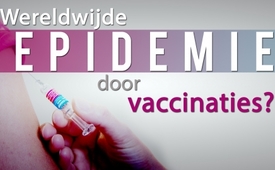 Wereldwijde epidemie van chronische ziekten door vaccinaties? (open brief aan de WHO)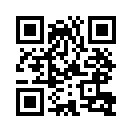 Ter gelegenheid van de vergadering van het “Global Network of Laboratories” over de kwaliteitscontrole van vaccins, hebben wetenschappers, artsen en medische journalisten uit de hele wereld een oproep gedaan aan de WHO. Zij vragen om een onderzoek naar de oorzaak van de alarmerende wereldwijde toename van chronische ziekten en wijzen erop dat het de vaccinaties zijn die daarvoor als eerste verantwoordelijk moeten worden gesteld! Deze kritische informatie werd tot nu toe nog niet publiekelijk besproken door politici of toonaangevende media. Kla.TV toont een verkorte versie. Door deze uitzending te verspreiden helpt u mee de voortdurende censuur te overwinnen.Van 25-27 september 2018 werd in Rome een vergadering gehouden met de verantwoordelijke personen van het “Global Network of Laboratories” over de kwaliteitscontrole van vaccins. Bij deze gelegenheid heeft het “Europees Forum voor de controle van vaccins” een oproep gedaan aan de WHO en aan de deelnemers aan de vergadering.
Wetenschappers, artsen en medische journalisten uit de hele wereld riepen de WHO en de deelnemende laboratoria op, om de oorzaak van de alarmerende wereldwijde toename van chronische ziekten en ziekten die met een stoornis van het immuunsysteem gepaard gaan, te onderzoeken. Zij wijzen er met indrukwekkende bronnen en feiten op dat vaccinaties het eerst daarvoor verantwoordelijk worden geacht! 
Nogmaals, het is verbazingwekkend dat deze kritische informatie, die naar menige mensen is gestuurd, nooit publiekelijk is besproken of zelfs maar is genoemd door politici of de media. Dit zou namelijk belangrijk zijn geweest in tijden van de geplande invoering van verplichte vaccinatie. De systeemmedia oefenen echter een stille censuur uit in hun verslaggeving door voortdurend tegenstemmen te onderdrukken. Beste kijkers, help de voortdurende censuur te overwinnen door dit programma te verspreiden. Luister nu aansluitend naar de oproep aan de WHO. Kla-TV publiceert een verkorte versie. De open brief is volledig beschikbaar op de volgende link: (https://www.efvv.eu/wp-content/uploads/2018/09/Offener-Brief-WHO-%C3%9Cbersetzung-D-E-CM.pdf) 
“Door het doorgeven van wetenschappelijke informatie en inspanningen om de gezondheid te verbeteren, heeft uw organisatie het leven van vele miljoenen mensen verbeterd. Daar zijn we dankbaar voor.
Op dit moment hebben we echter helaas te maken met een nieuwe epidemie: chronische ziekten. In Amerika lijdt één op de twee volwassenen aan een chronische ziekte en één op de vier volwassenen heeft twee of meer chronische ziekten.
Onlangs hebben onafhankelijke onderzoekers en laboratoria ontdekt dat veel vaccinaties besmet zijn met retrovirussen (virussen die andere cellen kunnen binnendringen en kanker kunnen veroorzaken) en nanodeeltjes (kleine onzichtbare deeltjes die ontstekingen kunnen veroorzaken). In de hersenen van autistische kinderen of mensen met neurologische schade, zoals bv. de ziekte van Alzheimer, zijn hoge niveaus van aluminium gevonden in verband met vaccins.
Tijdens uw laatste vergadering heeft u gepleit voor minder onafhankelijke studies, omdat u deze 'overbodig' vindt, om de levering van vaccins te versnellen. De levering van 250.000 verkeerde vaccinaties aan China, de tragedie van de orale vaccinatiecampagne (slikken van vaccinaties) in India met meer dan 450.000 gerapporteerde gevallen van verlamming of dood; [....] rapporten van over de hele wereld over pijn door chronische ziekten en verlamming na HPV-vaccinatie (vaccinatie tegen baarmoederhalskanker) tonen aan dat de aspecten veiligheid en werkzaamheid van vaccinaties tragisch genoeg over het hoofd worden gezien op deze manier van snelle goedkeuring [....].
[…] Overal ter wereld hebben mensen petities ondertekend, waarin meer veiligheid, transparantie en onafhankelijk onderzoek worden geëist, maar de beleidsmakers gebruiken in plaats daarvan de weg van de minste weerstand. Om het verloren vertrouwen te herstellen, dringen wij erop aan dat bij elke aanbeveling of goedkeuring met betrekking tot vaccinaties van de WHO, van tevoren ALLE vaccinaties aan de volgende criteria moeten worden onderworpen:

- Uitgebreide (gedetailleerde) klinische studies uit te voeren door instanties die onafhankelijk zijn van de producent.
- Onderzoek naar de werkzaamheid en veiligheid op middellange en lange termijn
- Testen op carcinogene (kankerverwekkende) eigenschappen 
- Testen van de uitwerkingen op de fertiliteit (vruchtbaarheid)
- Testen op zwangerschap, spontane abortus en de ontwikkeling van de foetus [....].
- Testen op uitwerkingen op het neurologische systeem en de ontwikkeling van de hersenen 
[…]
Wij dringen er ook op aan dat de WHO de volgende studies over dit onderwerp indient: 
- Hulpstoffen en conserveermiddelen zoals aluminium en kwik en hun bioaccumulatie (opname in het lichaam) [....].
- Veiligheid van het vaccin en leeftijd van het vaccin
- De uitwerking van alle vaccinatieaanbevelingen op de wereldgezondheid
- Vergelijking van de gezondheidstoestand van gevaccineerde en niet-gevaccineerde bevolking 
[…]

Als de WHO de veiligheid van vaccins garandeert, moet zij uiteraard ook de verantwoordelijkheid op zich nemen voor gebeurtenissen die zich na de vaccinaties voordoen. Het voorschrijven van verplichte vaccinaties gelasten voor hele bevolkingen met producten die voornamelijk gebaseerd zijn op de veiligheids- en werkzaamheidsclaims van de vaccinfabrikanten, is een duidelijke schending van het voorzorgsbeginsel en wordt daarom tot een verplichte medicatie.

Omdat de gevolgen van het vaccinatierisico volledig voor rekening van de betrokkene komen, moet de WHO waarborgen dat de gevolgen tot een minimum worden beperkt, en ervoor zorgen dat de bevolking volledig wordt geïnformeerd en dat zij toestemming heeft gegeven voor de vaccinatiebehandeling. Om het vertrouwen van het publiek in de gezondheidsautoriteiten te herstellen en het gezondheidsbeleid wereldwijd te verbeteren, eisen wij passende maatregelen en antwoorden die aan onze eisen voldoen. Wij danken de eerbare leden van deze organisatie voor hun aandacht en hopen en vragen dat de leden van de vergadering hun hart en gedachten voor onze zaak zullen openen.door ch.Bronnen:https://www.efvv.eu/wp-content/uploads/2018/09/Offener-Brief-WHO-%C3%9Cbersetzung-D-E-CM.pdf
https://www.efvv.eu/open-letter-to-the-who-from-international-organisations/
https://www.spektrum.de/lexikon/biologie/retroviren/56487
https://www.scinexx.de/dossierartikel/entzuendungen-und-dna-schaeden/Dit zou u ook kunnen interesseren:#WHO - www.kla.tv/WHO-nl

#Gezondheid - www.kla.tv/Gezondheid-nl

#Kindermoord - www.kla.tv/Kindermoord

#Kanker - www.kla.tv/Kanker-nlKla.TV – Het andere nieuws ... vrij – onafhankelijk – ongecensureerd ...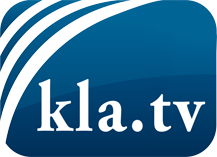 wat de media niet zouden moeten verzwijgen ...zelden gehoord van het volk, voor het volk ...nieuwsupdate elke 3 dagen vanaf 19:45 uur op www.kla.tv/nlHet is de moeite waard om het bij te houden!Gratis abonnement nieuwsbrief 2-wekelijks per E-Mail
verkrijgt u op: www.kla.tv/abo-nlKennisgeving:Tegenstemmen worden helaas steeds weer gecensureerd en onderdrukt. Zolang wij niet volgens de belangen en ideologieën van de kartelmedia journalistiek bedrijven, moeten wij er elk moment op bedacht zijn, dat er voorwendselen zullen worden gezocht om Kla.TV te blokkeren of te benadelen.Verbindt u daarom vandaag nog internetonafhankelijk met het netwerk!
Klickt u hier: www.kla.tv/vernetzung&lang=nlLicence:    Creative Commons-Licentie met naamgeving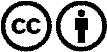 Verspreiding en herbewerking is met naamgeving gewenst! Het materiaal mag echter niet uit de context gehaald gepresenteerd worden.
Met openbaar geld (GEZ, ...) gefinancierde instituties is het gebruik hiervan zonder overleg verboden.Schendingen kunnen strafrechtelijk vervolgd worden.